Contact number- 0364-2721381/1383. Sports Department           Emailnehusports@nehu.ac.in  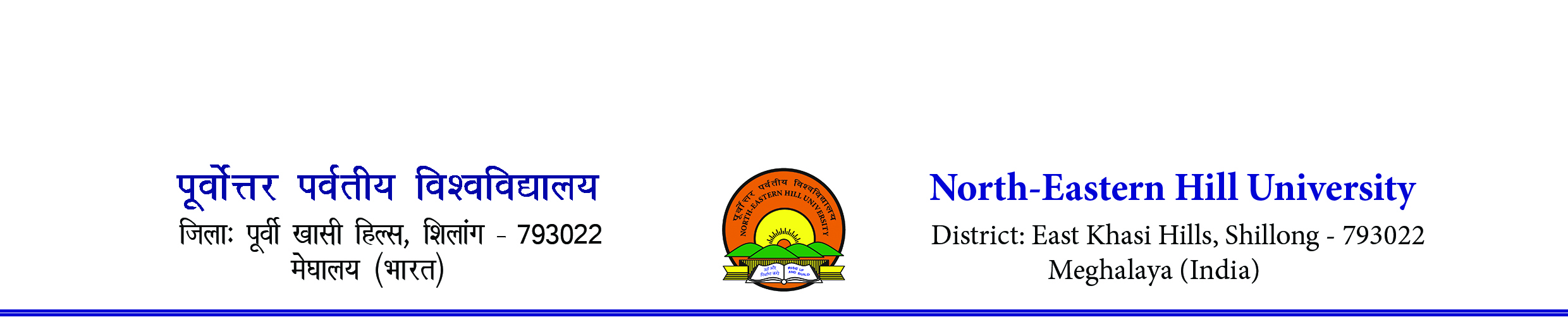 F.No:3-3/SP/IC/2023				       Dated: 10th July 2023To, The Director/Principal All Affiliated College of the North Eastern Hill UniversitySubject: Last Date of Entry for the NEHU Inter College Badminton (M & W) & Table Tennis (M & W) Tournament 2023Sir/Madam,	 The NEHU Inter College Badminton Men & Women and Table Tennis (Men & Women) Tournament will be organized from 18th to 20th July 2023. Last Date of Entry-13th July 2023 till 4. pm.This is for your kind information and necessary action.Thanking you 	       Sd/-                N. DasAsst. Director (Phyl. Ed. & Sports)